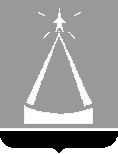 ГЛАВА ГОРОДСКОГО ОКРУГА ЛЫТКАРИНО  МОСКОВСКОЙ ОБЛАСТИПОСТАНОВЛЕНИЕ__26.12.2019__  №  ___962-п____г.о. ЛыткариноО внесении изменений в Порядок частичной компенсации стоимости путевок в организации отдыха детей и их оздоровления в 2019 годуВ целях реализации мероприятий подпрограммы 2 «Развитие системы отдыха и оздоровления детей и организация трудовой занятости подростков города Лыткарино в период школьных каникул» муниципальной программы «Молодое поколение города Лыткарино» на 2017-2021 годы, утверждённой Постановлением Главы города Лыткарино от 30.12.2016 № 901-п (с учётом изменений и дополнений), с целью поощрения учащихся общеобразовательных учреждений города Лыткарино и в связи с необходимостью полного использования средств бюджета города Лыткарино на мероприятия по организации отдыха детей 2019 году, постановляю:1. Внести изменения в Порядок частичной компенсации стоимости путевок в организации отдыха детей и их оздоровления в 2019 году, утверждённый Постановлением Главы городского округа Лыткарино от 16.04.2019 № 344-п «Об утверждении Порядка частичной компенсации стоимости путевок в организации отдыха детей и их оздоровления в 2019 году», согласно приложению.          2. Председателю МКУ «Комитет по делам культуры, молодёжи, спорта и туризма города Лыткарино» (О.В. Кленова) обеспечить опубликование настоящего Постановления в установленном порядке и размещение на официальном сайте города Лыткарино Московской области в сети «Интернет».3. Контроль за исполнением настоящего Постановления возложить на заместителя Главы Администрации городского округа Лыткарино                          В.Б. Храмцова.                                                                                    Е.В. Серёгин                                                                                                                                                                                                                                           Утверждены                                                                                     постановлением Главы                                                                                 городского округа Лыткарино	    от 26.12.2019  № 962-п Изменения в Порядок частичной компенсации стоимости путевок в организации отдыха детей и их оздоровления в 2019 году1. Дополнить пунктом 61 следующего содержания:«61. Компенсация стоимости путёвок в организации отдыха детей и их оздоровления в зимний период осуществляется лицам, указанным в пунктах 1.1 и 1.2 настоящего Порядка, за счёт средств бюджета города Лыткарино в размере 85 % от расчётной стоимости путёвки.».2. Дополнить пункт 9 абзацем двенадцатым следующего содержания:	«Для получения компенсации стоимости путевок в организации отдыха детей и их оздоровления в зимний период законные представители предоставляют документы не позднее двух дней с даты окончания отдыха ребёнка.».